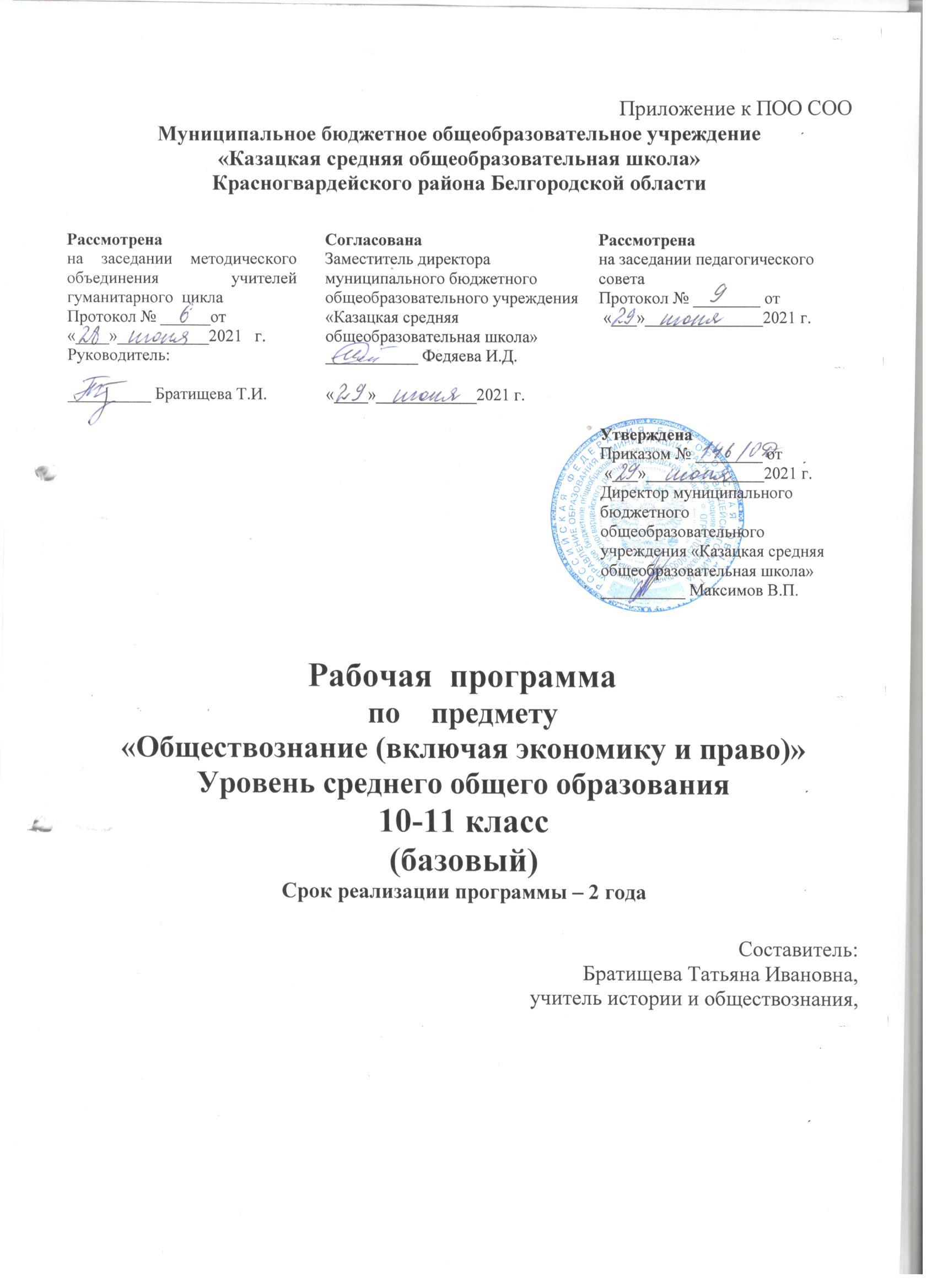                                  Пояснительная запискаДанная рабочая программа  по обществознанию разработана для обучения учащихся на III уровне образования (среднее  общее образование) Муниципального бюджетного общеобразовательного учреждения «Казацкая средняя общеобразовательная школа» Красногвардейского района Белгородской области.Рабочая программа  разработана на основе:- Федерального государственного образовательного стандарта среднего общего образования; - основной образовательной программы среднего  общего образования Муниципального общеобразовательного учреждения «Казацкая средняя общеобразовательная школа» Красногвардейского района Белгородской области.- авторской рабочей программы Л.Н. Боголюбова (Обществознание. Примерные рабочие программы. Предметная линия учебников под редакцией Л.Н. Боголюбова. 10-11 классы:  учебное пособие для общеобразовательных организаций: базовый уровень / А.Ю. Лазебникова, Н.И. Городецкая, Е.Л. Рутковская. - М.: Просвещение, 2018.)         Преподавание  обществознания  осуществляется по учебникам:Обществознание. 10 класс: учебник для общеобразовательных учреждений: базовый уровень / Л.Н.Боголюбов и др./ под ред. Л.Н. Боголюбова, А.Ю. Лазебниковой, 2-е изд.- М.: Просвещение, 2020.  Обществознание. 11 класс: учебник для общеобразовательных учреждений: базовый уровень / Л.Н.Боголюбов и др./ под ред. Л.Н. Боголюбова, А.Ю. Лазебниковой, 2-е изд.- М.: Просвещение, 2021.В связи с сокращением учебных недель с 35 до 34 в авторскую программу внесены следующие изменения:10 класс: из 4 часов резерва взяты только 2 часа на заключительные уроки.11 класс: из 5 часов резерва взяты 3 часа на заключительные уроки.Планируемые результаты освоения учебного предмета Личностные результаты освоения основной образовательной программы должны отражать:1) российскую гражданскую идентичность, патриотизм, уважение к своему народу, чувства ответственности перед Родиной, гордости за свой край, свою Родину, прошлое и настоящее многонационального народа России, уважение государственных символов (герб, флаг, гимн);2) гражданскую позицию как активного и ответственного члена российского общества, осознающего свои конституционные права и обязанности, уважающего закон и правопорядок, обладающего чувством собственного достоинства, осознанно принимающего традиционные национальные и общечеловеческие гуманистические и демократические ценности;3) готовность к служению Отечеству, его защите;4) сформированность мировоззрения, соответствующего современному уровню развития науки и общественной практики, основанного на диалоге культур, а также различных форм общественного сознания, осознание своего места в поликультурном мире;5) сформированность основ саморазвития и самовоспитания в соответствии с общечеловеческими ценностями и идеалами гражданского общества; готовность и способность к самостоятельной, творческой и ответственной деятельности;6) толерантное сознание и поведение в поликультурном мире, готовность и способность вести диалог с другими людьми, достигать в нем взаимопонимания, находить общие цели и сотрудничать для их достижения, способность противостоять идеологии экстремизма, национализма, ксенофобии, дискриминации по социальным, религиозным, расовым, национальным признакам и другим негативным социальным явлениям;7) навыки сотрудничества со сверстниками, детьми младшего возраста, взрослыми в образовательной, общественно полезной, учебно-исследовательской, проектной и других видах деятельности;8) нравственное сознание и поведение на основе усвоения общечеловеческих ценностей;9) готовность и способность к образованию, в том числе самообразованию, на протяжении всей жизни; сознательное отношение к непрерывному образованию как условию успешной профессиональной и общественной деятельности;10) эстетическое отношение к миру, включая эстетику быта, научного и технического творчества, спорта, общественных отношений;11) принятие и реализацию ценностей здорового и безопасного образа жизни, потребности в физическом самосовершенствовании, занятиях спортивно-оздоровительной деятельностью, неприятие вредных привычек: курения, употребления алкоголя, наркотиков;12) бережное, ответственное и компетентное отношение к физическому и психологическому здоровью, как собственному, так и других людей, умение оказывать первую помощь;13) осознанный выбор будущей профессии и возможностей реализации собственных жизненных планов; отношение к профессиональной деятельности как возможности участия в решении личных, общественных, государственных, общенациональных проблем;14) сформированность экологического мышления, понимания влияния социально-экономических процессов на состояние природной и социальной среды; приобретение опыта эколого-направленной деятельности;15) ответственное отношение к созданию семьи на основе осознанного принятия ценностей семейной жизни.Метапредметные результаты освоения основной образовательной программы должны отражать:1) умение самостоятельно определять цели деятельности и составлять планы деятельности; самостоятельно осуществлять, контролировать и корректировать деятельность; использовать все возможные ресурсы для достижения поставленных целей и реализации планов деятельности; выбирать успешные стратегии в различных ситуациях;2) умение продуктивно общаться и взаимодействовать в процессе совместной деятельности, учитывать позиции других участников деятельности, эффективно разрешать конфликты;3) владение навыками познавательной, учебно-исследовательской и проектной деятельности, навыками разрешения проблем; способность и готовность к самостоятельному поиску методов решения практических задач, применению различных методов познания;4) готовность и способность к самостоятельной информационно-познавательной деятельности, владение навыками получения необходимой информации из словарей разных типов, умение ориентироваться в различных источниках информации, критически оценивать и интерпретировать информацию, получаемую из различных источников;5) умение использовать средства информационных и коммуникационных технологий (далее - ИКТ) в решении когнитивных, коммуникативных и организационных задач с соблюдением требований эргономики, техники безопасности, гигиены, ресурсосбережения, правовых и этических норм, норм информационной безопасности;6) умение определять назначение и функции различных социальных институтов;7) умение самостоятельно оценивать и принимать решения, определяющие стратегию поведения, с учетом гражданских и нравственных ценностей;8) владение языковыми средствами - умение ясно, логично и точно излагать свою точку зрения, использовать адекватные языковые средства;9) владение навыками познавательной рефлексии как осознания совершаемых действий и мыслительных процессов, их результатов и оснований, границ своего знания и незнания, новых познавательных задач и средств их достижения.Предметные результаты освоения основной образовательной программы для учебных предметов на базовом уровне ориентированы на обеспечение преимущественно общеобразовательной и общекультурной подготовки. Предметные результаты освоения основной образовательной программы должны обеспечивать возможность дальнейшего успешного профессионального обучения или профессиональной деятельности.Изучение предметной области «Общественные науки» должно обеспечить:сформированность мировоззренческой, ценностно-смысловой сферы обучающихся, российской гражданской идентичности, поликультурности, толерантности, приверженности ценностям, закрепленным Конституцией Российской Федерации;понимание роли России в многообразном, быстро меняющемся глобальном мире;сформированность навыков критического мышления, анализа и синтеза, умений оценивать и сопоставлять методы исследования, характерные для общественных наук;формирование целостного восприятия всего спектра природных, экономических, социальных реалий;сформированность умений обобщать, анализировать и оценивать информацию: теории, концепции, факты, имеющие отношение к общественному развитию и роли личности в нем, с целью проверки гипотез и интерпретации данных различных источников;владение знаниями о многообразии взглядов и теорий по тематике общественных наук.Предметные результаты изучения предметной области «Общественные науки» включают предметные результаты изучения учебных предметов:«Обществознание» (базовый уровень) – требования к предметным результатам освоения учебного предмета «Обществознание» должны отражать:1) сформированность знаний об обществе как целостной развивающейся системе в единстве и взаимодействии его основных сфер и институтов;2) владение базовым понятийным аппаратом социальных наук;3) владение умениями выявлять причинно-следственные, функциональные, иерархические и другие связи социальных объектов и процессов;4) сформированность представлений об основных тенденциях и возможных перспективах развития мирового сообщества в глобальном мире;5) сформированность представлений о методах познания социальных явлений и процессов;6) владение умениями применять полученные знания в повседневной жизни, прогнозировать последствия принимаемых решений;                 7) сформированность навыков оценивания социальной информации, умений поиска информации в источниках различного типа для реконструкции недостающих звеньев с целью объяснения и оценки разнообразных явлений и процессов общественного развития.В результате изучения учебного предмета «Обществознание» на уровне среднего общего образования:              Выпускник на базовом уровне научится:Человек. Человек в системе общественных отношенийвыделять черты социальной сущности человека;определять роль духовных ценностей в обществе;распознавать формы культуры по их признакам, иллюстрировать их   примерами;различать виды искусства;соотносить поступки и отношения с принятыми нормами морали;выявлять сущностные характеристики религии и ее роль в культурной жизни;выявлять роль агентов социализации на основных этапах социализации индивида;раскрывать связь между мышлением и деятельностью;различать виды деятельности, приводить примеры основных видов деятельности;выявлять и соотносить цели, средства и результаты деятельности;анализировать различные ситуации свободного выбора, выявлять его основания и последствия;различать формы чувственного и рационального познания, поясняя их примерами;выявлять особенности научного познания;различать абсолютную и относительную истины;иллюстрировать конкретными примерами роль мировоззрения в жизни человека;выявлять связь науки и образования, анализировать факты социальной действительности в контексте возрастания роли образования и науки в современном обществе;выражать и аргументировать собственное отношение к роли образования и самообразования в жизни человека.Общество как сложная динамическая системахарактеризовать общество как целостную развивающуюся (динамическую) систему в единстве и взаимодействии его основных сфер и институтов;выявлять, анализировать, систематизировать и оценивать информацию, иллюстрирующую многообразие и противоречивость социального развития;приводить примеры прогрессивных и регрессивных общественных изменений, аргументировать свои суждения, выводы;формулировать собственные суждения о сущности, причинах и последствиях глобализации; иллюстрировать проявления различных глобальных проблем.Экономикараскрывать взаимосвязь экономики с другими сферами жизни общества;конкретизировать примерами основные факторы производства и факторные доходы;объяснять механизм свободного ценообразования, приводить примеры действия законов спроса и предложения;оценивать влияние конкуренции и монополии на экономическую жизнь, поведение основных участников экономики;различать формы бизнеса;извлекать социальную информацию из источников различного типа о тенденциях развития современной рыночной экономики;различать экономические и бухгалтерские издержки;приводить примеры постоянных и переменных издержек производства;различать деятельность различных финансовых институтов, выделять задачи, функции и роль Центрального банка Российской Федерации в банковской системе РФ;различать формы, виды проявления инфляции, оценивать последствия инфляции для экономики в целом и для различных социальных групп;выделять объекты спроса и предложения на рынке труда, описывать механизм их взаимодействия;определять причины безработицы, различать ее виды;высказывать обоснованные суждения о направлениях государственной политики в области занятости;объяснять поведение собственника, работника, потребителя с точки зрения экономической рациональности, анализировать собственное потребительское поведение;анализировать практические ситуации, связанные с реализацией гражданами своих экономических интересов;приводить примеры участия государства в регулировании рыночной экономики;высказывать обоснованные суждения о различных направлениях экономической политики государства и ее влиянии на экономическую жизнь общества;различать важнейшие измерители экономической деятельности и показатели их роста: ВНП (валовой национальный продукт), ВВП (валовой внутренний продукт);различать и сравнивать пути достижения экономического роста.Социальные отношениявыделять критерии социальной стратификации;анализировать социальную информацию из адаптированных источников о структуре общества и направлениях ее изменения;выделять особенности молодежи как социально-демографической группы, раскрывать на примерах социальные роли юношества;высказывать обоснованное суждение о факторах, обеспечивающих успешность самореализации молодежи в условиях современного рынка труда;выявлять причины социальных конфликтов, моделировать ситуации разрешения конфликтов;конкретизировать примерами виды социальных норм;характеризовать виды социального контроля и их социальную роль, различать санкции социального контроля;различать позитивные и негативные девиации, раскрывать на примерах последствия отклоняющегося поведения для человека и общества;определять и оценивать возможную модель собственного поведения в конкретной ситуации с точки зрения социальных норм;различать виды социальной мобильности, конкретизировать примерами;выделять причины и последствия этносоциальных конфликтов, приводить примеры способов их разрешения;характеризовать основные принципы национальной политики России на современном этапе;характеризовать социальные институты семьи и брака; раскрывать факторы, влияющие на формирование института современной семьи;характеризовать семью как социальный институт, раскрывать роль семьи в современном обществе;высказывать обоснованные суждения о факторах, влияющих на демографическую ситуацию в стране;формулировать выводы о роли религиозных организаций в жизни современного общества, объяснять сущность свободы совести, сущность и значение веротерпимости;осуществлять комплексный поиск, систематизацию социальной информации по актуальным проблемам социальной сферы, сравнивать, анализировать, делать выводы, рационально решать познавательные и проблемные задачи;оценивать собственные отношения и взаимодействие с другими людьми с позиций толерантности.Политикавыделять субъектов политической деятельности и объекты политического воздействия;различать политическую власть и другие виды власти;устанавливать связи между социальными интересами, целями и методами политической деятельности;высказывать аргументированные суждения о соотношении средств и целей в политике;раскрывать роль и функции политической системы;характеризовать государство как центральный институт политической системы;различать типы политических режимов, давать оценку роли политических режимов различных типов в общественном развитии;обобщать и систематизировать информацию о сущности (ценностях, принципах, признаках, роли в общественном развитии) демократии;характеризовать демократическую избирательную систему;различать мажоритарную, пропорциональную, смешанную избирательные системы;устанавливать взаимосвязь правового государства и гражданского общества, раскрывать ценностный смысл правового государства;определять роль политической элиты и политического лидера в современном обществе;конкретизировать примерами роль политической идеологии;раскрывать на примерах функционирование различных партийных систем;формулировать суждение о значении многопартийности и идеологического плюрализма в современном обществе;оценивать роль СМИ в современной политической жизни;иллюстрировать примерами основные этапы политического процесса;различать и приводить примеры непосредственного и опосредованного политического участия, высказывать обоснованное суждение о значении участия граждан в политике.Правовое регулирование общественных отношенийсравнивать правовые нормы с другими социальными нормами;выделять основные элементы системы права;выстраивать иерархию нормативных актов;выделять основные стадии законотворческого процесса в Российской Федерации;различать понятия «права человека» и «права гражданина», ориентироваться в ситуациях, связанных с проблемами гражданства, правами и обязанностями гражданина РФ, с реализацией гражданами своих прав и свобод;обосновывать взаимосвязь между правами и обязанностями человека и гражданина, выражать собственное отношение к лицам, уклоняющимся от выполнения конституционных обязанностей;аргументировать важность соблюдения норм экологического права и характеризовать способы защиты экологических прав;раскрывать содержание гражданских правоотношений;применять полученные знания о нормах гражданского права в практических ситуациях, прогнозируя последствия принимаемых решений;различать организационно-правовые формы предприятий;характеризовать порядок рассмотрения гражданских споров;давать обоснованные оценки правомерного и неправомерного поведения субъектов семейного права, применять знания основ семейного права в повседневной жизни;находить и использовать в повседневной жизни информацию о правилах приема в образовательные организации профессионального и высшего образования;характеризовать условия заключения, изменения и расторжения трудового договора;иллюстрировать примерами виды социальной защиты и социального обеспечения;извлекать и анализировать информацию по заданной теме в адаптированных источниках различного типа (Конституция РФ, ГПК РФ, АПК РФ, УПК РФ);объяснять основные идеи международных документов, направленных на защиту прав человека.Выпускник на базовом уровне получит возможность научиться:Человек. Человек в системе общественных отношенийИспользовать полученные знания о социальных ценностях и нормах в повседневной жизни, прогнозировать последствия принимаемых решений;применять знания о методах познания социальных явлений и процессов в учебной деятельности и повседневной жизни;оценивать разнообразные явления и процессы общественного развития;характеризовать основные методы научного познания;выявлять особенности социального познания;различать типы мировоззрений;объяснять специфику взаимовлияния двух миров социального и природного в понимании природы человека и его мировоззрения;выражать собственную позицию по вопросу познаваемости мира и аргументировать ее.Общество как сложная динамическая системаУстанавливать причинно-следственные связи между состоянием различных сфер жизни общества и общественным развитием в целом;выявлять, опираясь на теоретические положения и материалы СМИ, тенденции и перспективы общественного развития;систематизировать социальную информацию, устанавливать связи в целостной картине общества (его структурных элементов, процессов, понятий) и представлять ее в разных формах (текст, схема, таблица).Экономикавыделять и формулировать характерные особенности рыночных структур;выявлять противоречия рынка;раскрывать роль и место фондового рынка в рыночных структурах;раскрывать возможности финансирования малых и крупных фирм;обосновывать выбор форм бизнеса в конкретных ситуациях;различать источники финансирования малых и крупных предприятий;определять практическое назначение основных функций менеджмента;определять место маркетинга в деятельности организации;применять полученные знания для выполнения социальных ролей работника и производителя;оценивать свои возможности трудоустройства в условиях рынка труда;раскрывать фазы экономического цикла;высказывать аргументированные суждения о противоречивом влиянии процессов глобализации на различные стороны мирового хозяйства и национальных экономик; давать оценку противоречивым последствиям экономической глобализации;извлекать информацию из различных источников для анализа тенденций общемирового экономического развития, экономического развития России.Социальные отношениявыделять причины социального неравенства в истории и современном обществе;высказывать обоснованное суждение о факторах, обеспечивающих успешность самореализации молодежи в современных условиях;анализировать ситуации, связанные с различными способами разрешения социальных конфликтов;выражать собственное отношение к различным способам разрешения социальных конфликтов;толерантно вести себя по отношению к людям, относящимся к различным этническим общностям и религиозным конфессиям; оценивать роль толерантности в современном мире;находить и анализировать социальную информацию о тенденциях развития семьи в современном обществе;выявлять существенные параметры демографической ситуации в России на основе анализа данных переписи населения в Российской Федерации, давать им оценку;выявлять причины и последствия отклоняющегося поведения, объяснять с опорой на имеющиеся знания способы преодоления отклоняющегося поведения;анализировать численность населения и динамику ее изменений в мире и в России.Политиканаходить, анализировать информацию о формировании правового государства и гражданского общества в Российской Федерации, выделять проблемы;выделять основные этапы избирательной кампании;в перспективе осознанно участвовать в избирательных кампаниях;отбирать и систематизировать информацию СМИ о функциях и значении местного самоуправления;самостоятельно давать аргументированную оценку личных качеств и деятельности политических лидеров;характеризовать особенности политического процесса в России;анализировать основные тенденции современного политического процесса.Правовое регулирование общественных отношенийдействовать в пределах правовых норм для успешного решения жизненных задач в разных сферах общественных отношений;перечислять участников законотворческого процесса и раскрывать их функции;характеризовать механизм судебной защиты прав человека и гражданина в РФ;ориентироваться в предпринимательских правоотношениях;выявлять общественную опасность коррупции для гражданина, общества и государства;применять знание основных норм права в ситуациях повседневной жизни, прогнозировать последствия принимаемых решений;оценивать происходящие события и поведение людей с точки зрения соответствия закону;характеризовать основные направления деятельности государственных органов по предотвращению терроризма, раскрывать роль СМИ и гражданского общества в противодействии терроризму.Учебно-исследовательская и проектная деятельность на уроках обществознания направлена:-развитие познавательных умений и навыков;-умение ориентироваться в информационном пространстве;-расирение кругозора учащихся;-активизацию учебного процессав направлении повышения его эффективности, придание уроку современных динамичных форм.При выполнении учебных проектов по обществознанию  учащиеся:- развивают исследовательские умения (умения выявления проблем, сбора информации, наблюдения, проведения эксперимента, анализа, построения гипотез, общения);  - учатся пользоваться приобретенными знаниями для решения познавательных и практических задач;- развивают системное мышление;- учатся наглядно представлять имеющийся материал, организовать продуктивную содержательную коммуникацию;-развивают критическое мышление, умение искать пути решения проблем. Содержание учебного предмета , курса10 класс Раздел I. Человек в обществе.  Общество как совместная жизнедеятельность людей. Общество и природа. Общество и культура. Науки об обществе. Особенности социальной системы. Социальные институты. Многовариативность общественного развития. Целостность и противоречивость. Проблема общественного прогресса. Биологическое и социальное в человеке. Социальные качества личности. Самосознание и самореализация. Деятельность человека: основные характеристики. Структура деятельности и ее мотивация. многообразие видов деятельности. Сознание и деятельность. Общественное и индивидуальное сознание. Познаваем ли мир. Познание чувственное и рациональное. Истина и ее критерии. Особенности научного познания. Социальные и гуманитарные знания. Многообразие человеческого знания. Особенности социального познания Возможна ли абсолютная свобода. Свобода как сознанная необходимостью Свобода и ответственность. Основания свободного выбора. Что такое свободное общество. Глобализация как явление современности. Современное информационное пространство. Глобальная информационная экономика. Социально-политическое измерение информационного общества. Международный терроризм: понятие и признаки. Глобализация и международный терроризм. Идеология насилия и международный терроризм. Противодействие международному терроризму. Раздел II. Общество как мир культуры. Понятие «духовная культура». Культурные ценности и нормы. Институты культуры. Многообразие культур. Человек как духовное существо. Духовные ориентиры личности. Мировоззрение и его роль в жизни человека. Как и почему возникла мораль. Устойчивость и изменчивость моральных норм. Что заставляет нас делать выбор в пользу добра. Наука и ее функции в обществе. Этика науки. Образование в современном обществе. Образование как система. Особенности религиозного сознания. Религия как общественный институт. Религия и религиозные организации в современной России. проблема поддержания межрелигиозного мира. Что такое искусство. Функции искусства. Структура искусства. Современное искусство. Характерные черты массовой культуры. Что привело к появлению массовой культуры. Средства массовой информации массовая культура. Оценка Массовой культуры как общественного явления. Раздел III. Правовое регулирование общественных отношений.            Нормативный подход к праву. Естественно-правовой подход к праву. Естественное право как юридическая реальность. Взаимосвязь естественного и позитивного права. Основные признаки права. Право и мораль. Система права. Норма права. Отрасль права. Институт права. Что такое источник права. Основные источники (формы) права. Виды нормативных актов. Федеральные законы и законы субъектов РФ. Законотворческий процесс в Российской Федерации. Что такое правоотношение. Правомерное поведение. Что такое правонарушение. Юридическая ответственность. Гражданство Российской Федерации. Права и обязанности гражданина России. Воинская обязанность. Альтернативная гражданская служба. Права и обязанности налогоплательщика. Гражданские правоотношения. Имущественные права. Личные неимущественные права. Право на результат интеллектуальной деятельности. Наследование. Защита гражданских прав. Конституционные основы социальной защиты. Социальная защита граждан. Право на социальное обеспечение. Право на охрану здоровья. Правовые основы предпринимательской деятельности. Организационно-правовые формы предпринимательства. Открытие своего дела. Трудовые правоотношения. Порядок приема на работу. Профессиональное образование. Правовая связь членов семьи. Вступление в брак и расторжение брака. Права и обязанности супругов. Права и обязанности детей и родителей. Воспитание детей, оставшихся без попечения родителей. Общая характеристика экологического права. Право человека на благоприятную окружающую среду. Способы защиты экологических прав. Экологические правонарушения. Гражданский процесс, Уголовный процесс. Административная юрисдикция. Основные стадии конституционного судопроизводства. Защита права и свобод человека средства ООН. Европейская система защиты прав человека. Проблема отмены смертной казни. Международные преступления и правонарушения. Полномочия международного уголовного суда. Правовая база противодействия терроризму в России. Органы власти, проводящие политику противодействия терроризму. Роль СМИ и гражданского общества в противодействии терроризму. Заключение. Итоговое повторение. Человек и глобальные вызовы современного общества. Человек в мире информации. Человек и ценности современного общества. 11 класс  Раздел IV. Экономическая жизнь общества. Экономика как подсистема общества. Экономика и уровень жизни. Экономика и социальная структура общества. Экономика и политика. Что изучает экономическая наука. Экономическая деятельность и ее измерители. Понятие ВВП. Экстенсивный и интенсивный рост. Факторы и темпы экономического роста. Экономическое развитие. Экономический цикл. Причины цикличного развития экономики. Рынок в жизни общества. Рыночная экономика. Как действует «невидимая рука» рынка. Законы спроса и предложения. Рыночные структуры. конкуренция и монополия. Современная рыночная система. Цели деятельности фирмы. Факторы производства. Экономические и бухгалтерские издержки производства. Налоги, уплачиваемые предприятием. Основные принципы менеджмента. Основы маркетинга. Функции финансового рынка. Финансовые институты. Защита прав потребителей финансовых услуг. Фондовый рынок, его инструменты и участники. Основные источники финансирования банка. Экономические функции государства. Общественные блага. Внешние эффекты. Какой инструмент регулирования экономики выбрать. Налоговая система РФ. Нужна ли рынку помощь государства. Тенденции экономического развития России. Типы финансовой политики. Основы денежно-кредитной политики государства. Влияние денежно- кредитной политики на российскую экономику. Бюджетная политика. Инфляция: виды, причины и последствия. Рынок труда. Причины и виды безработицы государственная политика в области занятости. Что такое мировая экономика. Международная торговля. Государственная политика в области международной торговли. глобальные проблемы экономики. Тенденции общемирового экономического развития. Экономическая культура: сущность и структура. Экономические отношения и интересы. Экономическая свобода и социальная ответственность. Связь экономической культуры и деятельности. Рациональное поведение участников экономической деятельности. Раздел V. Социальная сфера. Многообразие социальных групп. Социальное неравенство. Социальная стратификация. Социальная мобильность. Социальные интересы. Социальные нормы. Социальный контроль. Отклоняющее (девиантное) поведение. Преступность. Что объединяет людей в нацию. Россия - многонациональное общество и единые народ. Межнациональные конфликты и пути их преодоления. Пути межнационального сближения. Национальная политика в России. Семья как социальный институт. Функции семьи. Семья в современном обществе. Бытовые отношения. Дом, в котором мы живем. Гендерные стереотипы и роли. Гендер и социализация. Гендерные отношения в современном обществе. Молодежь как социальная группа. Развитие социальных ролей в юношеском возрасте. Молодежная субкультура. Изменение численности населения России. Возрастной состав населения России. Рождаемость и смертность. Миграция Раздел VI. Политическая жизнь общества. Политическая деятельность и общество. Политическая сфера и политические институты. Политические отношения. политическая власть. Структура и функции политической системы. Государство в политической системе. политический режим. Демократические перемены в России. Сущность правового государства. Гражданское общество. Местное самоуправление. Избирательная система. Избирательная компания. Понятия политической партии и движения. Типология и функции политических партий. Типы партийных систем. Политическая элита. Политическое лидерство. Роль политического лидера. Типы лидерства. Обыденное и теоретическое сознание. что такое идеология. Современные политические идеологии. Роль идеологии в политической жизни. Политическая психология. Средства массовой коммуникации и политическое сознание. Многообразие форм политического поведения. Политический терроризм. Регулирование политического поведения\. Сущность и этапы политического процесса. Политическое участие. Политическая культура. Заключение. Итоговое повторение. Общество и человек перед лицом угроз XXI века.   Тематическое планирование с учетом рабочей программы воспитания и с указанием количества часов, отводимых на изучение каждой темыТематическое планирование по обществознанию для 10-11  классов составлено с учетом рабочей программы воспитания. Воспитательный потенциал данного учебного предмета обеспечивает реализацию следующих целевых приоритетов воспитания обучающихся СОО:создание благоприятных условий для развития социально значимых отношений школьников -к семье как главной опоре в жизни человека и источнику счастья;-к труду как основному способу достижения жизненного благополучия человека, залогу его успешного профессионального самоопределения и ощущения уверенности в завтрашнем дне;-к миру как главному принципу человеческого общежития, условию крепкой дружбы, налаживания отношений с коллегами в будущем и созданя благоприятного микроклимата в своей семье:-к знаниям как интеллектуальному ресурсу, обеспечивающему будущее человека, как результату кропотливого, но увлекательного учебного труда;-к окружающим людям как безусловной и абсолютной ценности, как равноправным социальным партнёрам, с которыми необходимо выстраивать доброжелательные и взаимоподдерживающие отношения, дающие человеку радость общения и позволяющие избегать чувства одиночества;- к самим себе как хозяевам своей судьбы, самоопределяющимся и самореализующимся личностям, отвечающим за своё личное будущее.10 класс                                                     11классЕжегодно на основании тематического планирования разрабатывается и утверждается  календарно-тематическое планирование.№ п/п Наименование разделов,  тем      Кол-во часов Планируемые образовательные результаты по каждой теме (характеристика основных видов деятельности обучающихся на уровне учебных действий -предметных, личностных, метапредметных)1Человек в обществе20Называть формы объединения людей. Характеризовать особенности деятельности человека, её отличия от любых форм активности животных. Объяснять природу и характер общественных отношений. Раскрывать соотношение «природа» и «общество»; «общество» и «культура». С помощью причинно-следственного анализа устанавливать взаимосвязь общества и природы. Исследовать практические ситуации, связанные с влиянием общества на природу.Описывать общество как социальную систему. Иллюстрировать примерами связи между подсистемами и элементами общества. Раскрывать смысл понятия «социальный институт». Объяснять роль социальных институтов в жизни общества.Объясняет явления, приводит примеры,  сравнивает, анализирует, решает практические задачи, раскрывает смысл понятий, аргументирует свою точку зрения, работает с текстами различных стилей, владеет основными видами публичных выступленийРаскрывать смысл понятий «глобализация, «общественный прогресс»», «общественный.Раскрывать смысл понятий «потребности» и «деятельность». Описывать представления о потребностях человека.Излагать сущность различных подходов к вопросу познаваемости мира.Раскрывать понятия «международный терроризм». Устанавливать связь международного терроризма с процессом глобализации и научно-техническим прогрессом.Описывать антитеррористическую деятельность международного сообществаУУД: Объясняет явления,  приводит примеры,  сравнивает, анализирует, решает практические задачи, раскрывает смысл понятий, аргументирует свою точку зрения  2Общество как мир культуры16Различать понятия «духовная культура» и «материальная культура». Раскрывать, опираясь на примеры, смысл понятия «духовная культура». Описывать основные духовные ценности. Характеризовать институты культуры и их функции. Распознавать формы культуры по их признакам. Иллюстрировать примерами многообразие культур, проявления массовой, народной, элитарной культур, а также субкультур и контркультур в обществе.Раскрывать смысл понятий «духовная жизнь человека», «духовность», «мировоззрение». Выявлять составляющие духовного мира личности. Описывать возможности самовоспитания в сфере нравственности. Характеризовать мировоззрение, его место в духовном мире человека. Сравнивать мировоззрение с другими элементами внутреннего мира личности. Классифицировать типы мировоззрения. Иллюстрировать проявления патриотизма и гражданственности в типичных ситуациях социальной жизни.Раскрывать смысл понятий «мораль», «нравственная культура личности». Называть моральные категории. Характеризовать изменчивость моральных норм, особенности принципов морали и значение моральной регуляции отношений в обществе. Давать моральную оценку конкретных поступков людей и их отношений. Аргументировать собственный моральный выбор.Раскрывать сущность, основные функции и общественную значимость науки и образования. Описывать особенности науки и образования в современном обществе, иллюстрировать их примерами. Объяснять социальный смысл моральных требований к научному труду. Выявлять связь науки и образования. Характеризовать ступени и уровни образовательной подготовки в системе образования РФ.Раскрывать смысл понятий «религия», «религиозное сознание». Характеризовать религию как форму культуры, особенности религии как социального института. Сравнивать светское и религиозное сознание. Различать мировые и национальные религии. Описывать отношения государства и религии в РФ.Характеризовать искусство, его место в жизни общества. Сравнивать искусство с другими формами духовной культуры и выявить его отличительные черты. Описывать многообразие функций искусства. Различать виды искусства, излагать различные подходы к их классификации.Характеризовать массовую культуру, этапы её становления. Устанавливать связь возникновения массовой культуры с общественными изменениями, характерными для индустриального общества. Выявлять влияние технических достижений на развитие массовой культуры. Раскрывать смысл понятия «средства массовой культуры».УУД: Объясняет явления, приводит примеры, сравнивает, анализирует, решает практические задачи, раскрывает смысл понятий, аргументирует свою точку зрения, работает с текстами различных стилей, самостоятельно создает алгоритмы познавательной деятельности для решения задач творческого и поискового характера, пользуется компьютерными технологиями для создания презентации результатов познавательной и практической деятельности.3Правовое регулирование общественных отношений30Излагать различные подходы к пониманию права. Выявлять достоинства и недостатки естественно-правового и нормативного подходов. Характеризовать особенности естественного права. Перечислять естественные права человека. Объяснять взаимосвязь естественного и позитивного права. Раскрывать гуманистический смысл естественного права.  Раскрывать смысл понятий «право», «система права», «отрасль права»,  «институт права». Различать понятия «право» и «закон», иллюстрировать различия права и закона на примерах. Сопоставлять право с другими социальными нормами. Перечислять признаки, объединяющие различные социальные регуляторы и признаки, отличающие правовые нормы от других видов норм. Классифицировать нормы и отрасли права. Называть основные отрасли права и сферы отношений, ими регулируемых. Выявлять отличие института права от отрасли права.Раскрывать понятия «источник права», «законодательная инициатива».  Называть и характеризовать источники российского права. Иллюстрировать примерами различные источники права.  Выявлять преимущества нормативного акта перед другими источниками. Различать юридическую силу различных видов нормативных актов, выстраивать иерархию. Называть предметы ведения РФ, субъектов РФ и их совместного ведения. Описывать законотворческий процесс, его стадии, особенности принятия конституционных законов. Перечислять участников законотворческого процесса и раскрывать их функции. Раскрывать смысл понятий «правоотношение», «субъект права», «правонарушение», «юридическая ответственность». Показывать на примерах отличия правоотношений от других видов социальных отношений. Перечислять и конкретизировать фактами социальной жизни признаки правонарушения. Выявлять специфику преступления как вида правонарушения. Называть признаки юридической ответственности и её основные виды. Описывать судебную систему РФ.Раскрывать смысл понятий «правосознание», «правомерное поведение», «правовая культура». Описывать структуру и уровни правосознания. Называть элементы правовой культуры, показывать их взаимосвязь. Перечислять функции правовой культуры. Различать правовую культуру личности и правовую культуру общества.Раскрывать смысл понятия «гражданство». Называть основы приобретения гражданства в РФ. Различать понятия «права человека» и «права гражданина». Перечислять конституционные права гражданина РФ.Раскрывать смысл понятий «гражданские правоотношения», «субъекты гражданского права», «юридические лица», «гражданская дееспособность». Называть участников гражданских правоотношений.Раскрывать смысл понятия «семейные правоотношения». Определять субъекты и объекты семейных правоотношений. Называть необходимые условия заключения брака и расторжения брака. Согласно Семейному кодексу РФ.Раскрывать смысл понятий «трудовые правоотношения», «работник», «работодатель», «занятость», «социальное обеспечение». Определять особенности трудовых правоотношений.Раскрывать смысл понятий «экологические отношения», «благоприятная окружающая среда», «экологическое правонарушение». Выявлять специфику экологических отношений. Описывать структуру экологического права. Перечислять объекты экологического права и основные экологические права граждан. Характеризовать способы защиты экологических прав. Раскрывать смысл понятий «процессуальное право», «судопроизводство», «гражданский процесс», «арбитражный процесс», «уголовный процесс», «административная юрисдикция». Описывать основные принципы гражданского и уголовного производства. Называть законодательные акты, представляющие правила гражданского, арбитражного, уголовного судопроизводства. Перечислять участников процессуального права.Раскрывать содержание и объяснять цель конституционного судопроизводства в РФ. Характеризовать требования, предъявляемые к судьям Конституционного суда, и сферу их компетенции. Описывать основные стадии конституционного судопроизводства. Называть и иллюстрировать  примерами принципы конституционного судопроизводства. Характеризовать функции  и полномочия ООН и её структурных подразделений в области прав человека. Описывать структуру и компетенции организаций, защищающих права человека в рамках Совета Европы.Характеризовать российское законодательство, регулирующее общественные отношения в сфере противодействия терроризмуУУД: Объясняет явления, примеры,  сравнивает, анализирует, решает практические задачи, раскрывает смысл понятий, аргументирует свою точку зрения, работает с текстами различных стилей, владеет основными видами публичных выступлений.4Заключение2Знать положения раздела основные. Уметь применять полученные знания на практике5Итого68№ п/пРаздел/ темаКол-во часовПланируемые образовательные результаты по каждой теме (характеристика основных видов деятельности обучающихся на уровне учебных действий - предметных, личностных, метапредметных)1Экономическая жизнь общества27Знать основные положения. Уметь анализировать, делать выводы, отвечать на вопросы, объяснять свою точку зрения Знать, с чем связано появление экономической науки; что изучают макроэкономика и микроэкономика; как можно измерить и определить ВВП. Понимать, каковы основные проблемы экономической науки, назвать и охарактеризовать их. Уметь объяснять, что необходимо для того, чтобы объекты природы были преобразованы в предметы потребления, какова роль экономической деятельности в этом процессе; объяснять, какими способами можно увеличить объем производимой продукции при имеющихся ограниченных ресурсах.Знать, что такое «порочный круг бедности». Понимать, что такое экономический рост страны,  и как он измеряется; чем экономический рост отличается от экономического развития; как государство может воздействовать на экономический цикл. Уметь называть факторы экстенсивного и интенсивного роста; объяснять, чем отличаются кризисы XIX в. от кризисов XX в.Знать основные признаки свободного рынка; какова структура и инфраструк тура рынка; чем характеризуется современный рынок  Понимать, чем рыночная экономика отличается от централизованной (плановой, командной); в чем состоят особенности фондового рынка; что свидетельствует о рыночном характере российской экономики  Уметь объяснять, как действуют в рыночном хозяйстве экономические законы; объяснять, какую роль в рыночной экономике играет конкуренция.Знать, какие законы регулируют пред принимательские правоотношения; что такое лицензия, какова цель лицензирования.  Понимать, что мешает развитию производственного предпринимательства; что подразумевается под обоснованием предпринимательской идеи, попробовать привести конкретный пример; что влечет за собой осуществление предпринимательской деятельности без государственной регистрации.  Уметь давать определение предпринимательских правоотношений; объяснять, какие принципы лежат в основе предпринимательского права, прокомментировать их; объяснять, чем отличается устав от учредительного договора. Знать, в чем заключается ограничен ность возможностей рынка «регулиро- вать» экономику. Понимать, почему государство занимается производством общественных благ; должны ли существовать пределы вмешательства государства в экономику, если да, то почему. Уметь объяснять, какие цели преследует правительство, проводя экономическую политику; называть основные методы воздействия государства на экономику; объяснять, как государство оказывает поддержку рыночной экономике.Знать, какую роль выполняют финансы в экономике; кого обслуживают различные финансовые институты; каковы социально-экономические последствия инфляции, нужно ли бороться с инфляцией. Понимать, как устроена банковская система страны; зачем нужны коммерческие банки; может ли инфляция положительно влиять на экономику.  Уметь объяснять, почему возникает инфляция.Знать, как действуют спрос и предложение на рынке труда; каковы особенности различных видов безработицы; как государство регулирует занятость населения. Понимать, для чего необходим рынок труда. Уметь объяснять, почему трудно достичь равновесия на рынке труда Знать, какие факторы влияют на производительность труда. Понимать, какие экономические проблемы приходится решать в условиях ограниченных ресурсов рациональным производителю и потребителю. Подумать, можно ли защитить свои доходы от инфляции, если да, то каким образом. Уметь объяснять, как рационально расходовать деньги, чем обязательные расходы отличаются от произвольных расходов; объяснять, какими способами можно увеличить объем производимой продукции при имеющихся ограниченных ресурсах.2Социальная сфера17Знать, как понятие «свобода» было связано с политической борьбой в Новое и Новейшее время; какое общество можно считать свободным; в чем выражается общественная необходимость. Уметь объяснять связь понятий »свобода», «выбор», ответственность».Знать, какие уровни принято выделять в общественном сознании.  Понимать, как связаны между собой общественное сознание и духовная культура; в чем различаются общественная психология и идеология, как связаны между собой общественное и индивидуальное сознание.  Уметь объяснять, что понимается под сущностью сознания сторонниками различных точек зрения; характеризовать основные черты общественного сознания; дать характеристику различных форм общественного сознания.Знать, чем различаются два уровня по- литического сознания: обыденно- практический и идеолого -теоретический, какова связь между ними; что такое идеология, какую роль она играет в политической жизни; каковы характерные черты политической психологии. Понимать, какова суть отличия понятия «политическое сознание» от понятия «политическое знание».  Уметь характеризовать каждую из идеологий, оказавших влияние на события XX в.; определять место СМИ в современной политической жизни, знать их функции.  Знать, что называется политическим поведением, как различаются его фор- мы, привести примеры; чем характеризуется электоральное поведение; каковы возможности регулирования политического поведения. Понимать, каковы мотивы политического поведения. Уметь объяснять, в каких случаях имеет место протестное поведение; объяснять, чем опасно экстремистское поведение. Знать, что представляет собой политическая элита; кто такой политический лидер, каковы основные признаки политического лидерства; основные функции политического лидера. Понимать, как рекрутируется политическая элита; что общего и что различного у двух типов лидерства - традиционного и харизматического. Уметь объяснять, какие элитные группы оказывают влияние на принятие политических решений.Знать, какие тенденции в развитии семьи можно оценить как неблагоприятные, что такое неполная семья, как увеличение числа неполных семей сказывается на демографической и социальной ситуации в обществе. Уметь объяснять, какие факторы оказали негативное влияние на современную демографическую ситуацию в России.Знать, какие религиозные объединения могут действовать в Российской Федерации; обязательные признаки, которыми должны обладать религиозные объединения; законодательные нормы в отношении создания религиозных объединений в органах власти.  Понимать, какие основные проблемы стоят перед государством в вопросах взаимоотношений с религиозными организациями и учреждениями.3Политическая жизнь общества21Понимать, в чем суть нормативного подхода к праву.  Уметь характеризовать основные особенности естественного права. Знать основные положения по теме урока: что такое гражданство, каковы принципы российского гражданства, ка ковы основания приобретения гражданства; в отношении каких категорий иностранных граждан и лиц без гражданства может быть применена упрощенная процедура приема в российское гражданство; каковы права гражданина РФ; что такое воинская обязанность, что такое альтернативная гражданская служба.  Знать  в чем особенности экологического правонарушения; какие виды ответственности за экологические правонарушения предусматривает законодательство. Понимать, в чем состоит специфика экологических отношений; почему право на благоприятную окружающую среду принадлежит к числу общечеловеческих ценностей; почему важно использовать различные способы экологической защиты. Уметь объяснять, каковы составные части окружающей среды; характеризовать основные экологические права, закрепленные в Конституции РФ; называть основные способы защиты экологических прав граждан .Знать  какие отношения регулируются семейным правом; каковы условия заключения брака; личные и имущественные права ребенка в семье.  Уметь определять субъекты и объекты семейных правоотношений; указывать, на какие права распределяется принцип равенства супругов в браке; объяснять, кем и как может осуществляться воспитание детей, оставшихся без попечения родителейЗнать какие документы необходимы работнику при приеме на работу; каков по рядок заключения, изменения и расторжения трудового договора; учреждения профессионального образования.  Уметь давать определение понятий; приводить пример трудовых правоотношений, выделив основные права и обязанности субъектов трудового права; объяснять, чем отличается понятие «занятый», «незанятый», «безработный»; приводить примеры социальной защиты и социального обеспечения.Знать в каком законодательном акте собраны правила уголовного судопроизводства; меры процессуального принуждения; какие права имеет задержанный; почему заседатели называются присяжными. Уметь давать определение понятий; решать юридические задачи.Знать. что такое административная юрисдикция; в каком законодательном акте систематизированы ее правила; ка- ковы меры обеспечения по делам об АП; кто вправе назначать административное правонаказание; что такое конституционность акта.Знать  какие структурные подразделения ООН занимаются защитой прав человека; как организована, зашита прав человека в рамках Совета Европы; что такое международное преступление; каковы причины организации международного уголовного суда.  называть и характеризовать основные проблемы XXI в.; объяснять возможные пути решения глобальных проблем; объяснять, чем отличается постиндустриальное общество от индустриального; какими качествами должен обладать человек, чтобы жить и работать в меняющемся обществе4Итоговое повторение3Знать основные положения курса. Уметь анализировать, делать выводы, отвечать на вопросы, объяснять свою точку зрения5Итого68